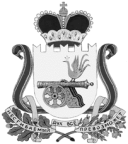 СОВЕТ ДЕПУТАТОВ ВЯЗЕМСКОГО ГОРОДСКОГО ПОСЕЛЕНИЯВЯЗЕМСКОГО РАЙОНА СМОЛЕНСКОЙ ОБЛАСТИРЕШЕНИЕот 27.05.2021 № 38Рассмотрев ходатайство Главы муниципального образования «Вяземский район» Смоленской области И.В. Демидовой о награждении памятной медалью «Вязьма-город воинской славы» Колибабчука Виктора Геннадьевича – Мастера спорта Международного класса России, 18-ти кратного Чемпиона России по мас-рестлингу, 6-ти кратного Чемпиона Мира по мас-рестлингу, в соответствии с Положением о награждении памятной медалью «Вязьма - город воинской славы», утвержденным решением Совета депутатов Вяземского городского поселения Вяземского района Смоленской области от 16.04.2019 № 37, руководствуясь статьей 22 Устава Вяземского городского поселения Вяземского района Смоленской области, Совет депутатов Вяземского городского поселения Вяземского района Смоленской областиРЕШИЛ:1. За высокие спортивные достижения, большой вклад в развитие физической культуры и спорта в городе Вязьма, многолетний добросовестный труд в сфере физической культуры и спорта наградить памятной медалью «Вязьма - город воинской славы» Колибабчука Виктора Геннадьевича – Мастера спорта Международного класса России, 18-ти кратного Чемпиона России по мас-рестлингу, 6-ти кратного Чемпиона Мира по мас-рестлингу.2. Настоящее решение вступает в силу со дня его принятия.3. Опубликовать настоящее решение в газете «Мой город – Вязьма» и разместить на официальном сайте «Мой город – Вязьма.ru» (MGORV.RU).Глава муниципального образованияВяземского городского поселенияВяземского района Смоленской области                                            А.А. ГригорьевО награждении памятной медалью  «Вязьма - город воинской славы» В.Г. Колибабчука